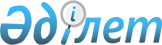 Қобда аудандық мәслихатының 2013 жылғы 24 желтоқсандағы № 128 "Қобда ауданында бөлек жергілікті қоғамдастық жиындарын өткізудің қағидаларын бекіту туралы" шешімінің күші жойылды деп тану туралыАқтөбе облысы Қобда аудандық мәслихатының 2022 жылғы 24 тамыздағы № 195 шешімі. Қазақстан Республикасының Әділет министрлігінде 2022 жылғы 1 қыркүйекте № 29351 болып тіркелді
      Қазақстан Республикасының "Құқықтық актілер туралы" Заңының 27-бабына сәйкес, Қобда аудандық мәслихаты ШЕШТІ:
      1. Қобда аудандық мәслихатының "Қобда ауданында бөлек жергілікті қоғамдастық жиындарын өткізудің Қағидаларын бекіту туралы" 2013 жылғы 24 желтоқсандағы № 128 (нормативтік құқықтық актілерді мемлекеттік тіркеу Тізілімінде № 3767 болып тіркелген) шешімінің күші жойылды деп танылсын.
      2. Осы шешім оның алғашқы ресми жарияланған күнінен кейін күнтізбелік он күн өткен соң қолданысқа енгізіледі.
					© 2012. Қазақстан Республикасы Әділет министрлігінің «Қазақстан Республикасының Заңнама және құқықтық ақпарат институты» ШЖҚ РМК
				
      Қобда аудандық мәслихатының хатшысы 

Ж. Ергалиев
